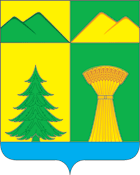 О подготовке и проведении Международной ярмарки - фестиваля фольклора и ремесел «75 Мастеровых»  на территории природного парка Арей муниципального района «Улётовский район»В рамках подготовки и проведения Международной ярмарки - фестиваля фольклора и ремесел «75 Мастеровых» на территории природного парка Арей муниципального района Улётовский район:1. Провести с 23 по 25 июня 2022 года Международную ярмарку - фестиваль фольклора и ремесел «75 Мастеровых»  (далее - мероприятие).2. Утвердить:- план проведения мероприятия (Приложение 1).- состав организационного комитета по подготовке и проведению мероприятий (Приложение 2).3. Возложить ответственность:- за организацию по подготовке и проведению мероприятий на директора МРУК муниципального района «Улётовский район» Забайкальского края (Н.А.Замальдинова);- за организацию по подготовке и проведению экотропы вокруг озера Арей на директора МУК «МЦ районная библиотека» (М.И.Дорожкова);4. Руководителю муниципального бюджетного учреждения «Центр бухгалтерского учета и материально-технического обеспечения»              (Е.А. Пахомов) обеспечить подвоз организаторов и участников, представителей учреждений культуры Улётовского района к месту проведения мероприятия.5. Рекомендовать:5.1. Главам сельских поселений и городского поселения муниципального района «Улётовский район» оказать содействие творческим коллективам, находящихся в соответствующих поселениях в участии в мероприятии.5.2. ОМВД России по Улётовскому району обеспечить общественный порядок и безопасность во время проведения мероприятий, предусмотреть дополнительные мероприятия по безопасности дорожного движения, усилить контроль за обеспечением антитеррористической безопасности.5.3. 36-ПСЧ 3 ПСО ФПС ГПС ГУ МЧС России по Забайкальскому краю обеспечить противопожарные мероприятия и дежурство во время проведения мероприятий.5.4. ГУЗ «Улётовская центральная районная больница» предусмотреть меры по возможному оказанию необходимой медицинской помощи.5.5. Главе сельского поселения «Тангинское» провести работу с организациями всех форм собственности и с населением по благоустройству приклубной территории сельского Клуба с.Арей, провести субботник.6. Комитету по финансам администрации муниципального района «Улётовский район» произвести финансирование на проведение Международной ярмарки - фестиваля фольклора и ремесел «75 Мастеровых»  на территории природного парка Арей муниципального района «Улётовский район», согласно смете (Приложение 3).7. Контроль за исполнением настоящего распоряжения возложить на заместителя главы муниципального района «Улётовский район» (С.В.Саранина).8. Настоящее распоряжение опубликовать на официальном сайте муниципального района «Улётовский район» Забайкальского края в информационно-телекоммуникационной сети «Интернет» в разделе «Новости» - http://uletov.75.ru.Глава муниципального района «Улётовский район»                                                                   А.И. СинкевичПлан проведения Международной ярмарки - фестиваля фольклора и ремесел «75 Мастеровых»  на территории природного парка Арей муниципального района «Улётовский район»______________________________Состав организационного комитета Международной ярмарки - фестиваля фольклора и ремесел «75 Мастеровых»  на территории природного парка Арей муниципального района «Улётовский район»Смета расходов на проведение Международной ярмарки - фестиваля фольклора и ремесел «75 Мастеровых»  на территории природного парка Арей муниципального района «Улётовский район»____________________АДМИНИСТРАЦИЯ МУНИЦИПАЛЬНОГО РАЙОНА«УЛЁТОВСКИЙ РАЙОН»ЗАБАЙКАЛЬСКОГО КРАЯРАСПОРЯЖЕНИЕАДМИНИСТРАЦИЯ МУНИЦИПАЛЬНОГО РАЙОНА«УЛЁТОВСКИЙ РАЙОН»ЗАБАЙКАЛЬСКОГО КРАЯРАСПОРЯЖЕНИЕАДМИНИСТРАЦИЯ МУНИЦИПАЛЬНОГО РАЙОНА«УЛЁТОВСКИЙ РАЙОН»ЗАБАЙКАЛЬСКОГО КРАЯРАСПОРЯЖЕНИЕАДМИНИСТРАЦИЯ МУНИЦИПАЛЬНОГО РАЙОНА«УЛЁТОВСКИЙ РАЙОН»ЗАБАЙКАЛЬСКОГО КРАЯРАСПОРЯЖЕНИЕАДМИНИСТРАЦИЯ МУНИЦИПАЛЬНОГО РАЙОНА«УЛЁТОВСКИЙ РАЙОН»ЗАБАЙКАЛЬСКОГО КРАЯРАСПОРЯЖЕНИЕ«16»  июня 2023 года«16»  июня 2023 года  № 235  № 235с. УлётыПриложение1к распоряжению администрации муниципального района«Улётовский район» от  «16» июня 2023 года № 235№ п/пДата и времяпроведенияМероприятиеМесто проведения123.06.2023 10:00Генеральная репетиция Турбаза Минприроды223.06.2023 с 16:00Заезд и размещение участниковТурбаза МинприродыПридорожный комплекс ИП Сумароков323.06.202319:00Генеральная репетицияТурбаза Минприроды423.06.202320:00ВечоркаТурбаза Минприроды524.06.202312:00Торжественное открытиеТурбаза Минприроды624.06.202312:50:15:00Конкурс модельеров-дизайнеров (Республики Бурятия,Забайкальский край, Иркутская область)Турбаза Минприроды724.06.202312:00:18:00Выставка-ярмарка народных промыслов и изделий декоративно-прикладного творчества (Монголия, Республика Бурятия, Забайкальский край, Иркутская область)Турбаза Минприроды824.06.202312:00:18:00Работа интерактивных площадок: «Молодецкие забавы», «Мастерская бережливых технологий», «Экоплощадка»Турбаза Минприроды924.06.202315:00-18:00Экотропа вокруг озера АрейОзеро Арей1024.06.202315:00Презентация творческих рекордовТурбаза Минприроды1124.06.202317:30Концерт творческих коллективовТурбаза Минприроды1224.06.202319:30Концерт ансамбля «Ярило»Турбаза Минприроды1325.06.202311:00-15:00Выставка-ярмарка народных промыслов и изделий декоративно прикладного творчества (Монголия, Республика Бурятия, Забайкальский край, Иркутская область)Турбаза Минприроды1425.06.202311:00-15:00Торжественный концерт закрытия фестиваля. Награждение победителейТурбаза МинприродыПриложение 2к распоряжению администрации муниципального района«Улётовский район»от  «16» июня 2023 года № 235Синкевич Александр Иннокентьевич- глава муниципального района «Улётовский район», председатель комиссии;Колесникова Вероника Вадимовна- управляющий делами администрации муниципального района «Улётовский район», секретарь комиссии;Горковенко Владимир Анатольевич- первый заместитель главы муниципального района «Улётовский район»;Саранина Светлана Викторовна- заместитель главы муниципального района «Улётовский район»;Осипова Наталья Владимировна- председатель комитета по финансам администрации муниципального района «Улётовский район;Замальдинова Наталья Александровна- директор МРУК муниципального района  «Улётовский район»;Титова Юлия Николаевна- заместитель директора МРУК муниципального района «Улётовский район»;Дорожкова Марина Ивановна- директор  МУК «МЦ районная библиотека»;Скубиева Татьяна Федоровна- и.о.главы сельского поселения «Тангинское»;Капустина Светлана Викторовна- заведующий СДК «Ингода»;Матякубов Юрий Давранбекович- заведующий РДК;Пахомов Евгений Алексеевич- руководитель МБУ «Центр МТО» муниципального района «Улётовский район»;Газинская Мария Григорьевна- главный специалист отдела организационной работы Управления делами администрации МР «Улётовский район»;Панова Лариса Викторовна- главный редактор газеты «Улётовские вести»;Писаренко Андрей Владимировичначальник ОМВД России по Улётовскому району подполковник полиции;Некрасов Игорь Станиславович- начальник   ПСЧ - 36 ПСО ФПС ГПС ГУ МЧС России по Забайкальскому краю; Капустин Сергей Николаевич- главный врач ГУЗ «Улётовская ЦРБ»;Скорых Алексей Викторович- начальник Улётовского РЭС ПАО «Россети Сибирь». Приложение 3к распоряжению администрации муниципального района«Улётовский район» от  «16» июня 2023 года № 235№ п/пНаименованиеКол-воЦенаСумма1Ткань (скатерти)50 м200100002Фотобумага (матовая)2160032003Фотобумага (глянцевая)2160032004Вешалка напольная650030005Подарки делегации 101300130006Посуда одноразовая тарелки300721007Посуда одноразовая стаканы300515008Посуда одноразовая вилка,ложка            600530009Салфетки, т/бумага, мыло, б/полотенца300010Тонер (5 цветов)12200220011Благодарственные письма10015150012Расходные материалы для изготовления сувениров (ткань, нитки, акриловая заготовка, тесьма, пакеты)3501003500013зонты10600600014ДВП, ДСП22450490015краска3700210016баннер163006300Итого:Итого:Итого:Итого:100 000